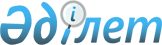 О мерах по реализации Закона Республики Казахстан от 5 апреля 2023 года "О внесении изменений и дополнений в некоторые законодательные акты Республики Казахстан по вопросам цифровизации государственных услуг в сфере земельных отношений"Распоряжение Премьер-Министра Республики Казахстан от 25 мая 2023 года № 84-р.
      1. Утвердить прилагаемый перечень правовых актов, принятие которых обусловлено Законом Республики Казахстан от 5 апреля 2023 года "О внесении изменений и дополнений в некоторые законодательные акты Республики Казахстан по вопросам цифровизации государственных услуг в сфере земельных отношений" (далее – перечень).
      2. Государственным органам Республики Казахстан:
      1) разработать и в установленном порядке внести на утверждение в Правительство Республики Казахстан проекты правовых актов согласно перечню;
      2) принять соответствующие ведомственные акты согласно перечню;
      3) ежемесячно, не позднее 30 числа, размещать на общедоступном государственном объекте информатизации информацию о разработке и принятии правовых актов согласно перечню.
      3. Министерству юстиции Республики Казахстан анализировать, обобщать и не позднее 5 числа месяца размещать на общедоступном государственном объекте информатизации сводную информацию по реализации указанного Закона. Перечень
правовых актов, принятие которых обусловлено Законом Республики Казахстан от 5 апреля 2023 года "О внесении изменений и дополнений в некоторые законодательные акты Республики Казахстан по вопросам цифровизации государственных услуг в сфере земельных отношений"
      Примечание: расшифровка аббревиатур:
      МСХ – Министерство сельского хозяйства Республики Казахстан;
      МЮ – Министерство юстиции Республики Казахстан;
      АЗРК – Агентство по защите и развитию конкуренции Республики Казахстан;
      МИИР – Министерство индустрии и инфраструктурного развития Республики Казахстан;
      МФ – Министерство финансов Республики Казахстан;
      МНЭ – Министерство национальной экономики Республики Казахстан;
      МЦРИАП – Министерство цифрового развития, инноваций и аэрокосмической промышленности Республики Казахстан;
      МЭПР – Министерство экологии и природных ресурсов Республики Казахстан.
					© 2012. РГП на ПХВ «Институт законодательства и правовой информации Республики Казахстан» Министерства юстиции Республики Казахстан
				
      Премьер-Министр

А. Смаилов
Утвержден
распоряжением Премьер-Министра
Республики Казахстан
от 25 мая 2023 года № 84-р
№
п/п
Наименование правового акта
Форма
акта
Государственный орган, ответственный за исполнение
Срок исполнения
Лицо, ответственное за качество, своевременность разработки и внесения правовых актов
1
2
3
4
5
6
1
О создании республиканского государственного предприятия на праве хозяйственного ведения
постановление Правительства Республики Казахстан
МСХ
июнь 2023 года
Тамабек А. Г.
2
О внесений изменений и дополнений в некоторые постановления Правительства Республики Казахстан
постановление Правительства Республики Казахстан
МСХ, МЮ, МЦРИАП, МИИР
июнь 2023 года
Тамабек А. Г.,
Молдабеков Б.С.,
Турысов А. Н.,
Бейспеков А.О.
3
Об утверждении правил ведения и пользования информационной системой единого государственного кадастра недвижимости 
совместный приказ Министра сельского хозяйства Республики Казахстан и Министра юстиции Республики Казахстан
МСХ, МЮ
июнь
2023 года
Тамабек А.Г., Молдабеков Б.С.
4
Об утверждении правил ведения публичной кадастровой карты 
приказ
Министра цифрового развития, инноваций и аэрокосмической
промышленности Республики Казахстан
МЦРИАП, МСХ, МЮ, МИИР
июнь 2023 года
Турысов А.Н., Тамабек А.Г., Молдабеков Б.С., Бейспеков А.О.
5
Об утверждении цен на товары (работы, услуги), производимые и (или) реализуемые республиканским государственным предприятием на праве хозяйственного ведения
приказ
Министра сельского хозяйства Республики Казахстан
МСХ, АЗРК (по согласованию)
июнь 2023 года
Тамабек А.Г., Ахметов Р.Н.
6
Об утверждении форм кадастрового паспорта объекта недвижимости
приказ
Министра юстиции Республики Казахстан
МЮ
июнь
2023 года
Молдабеков Б.С., Тамабек А.Г.
7
О внесении изменений и дополнений в некоторые приказы Министерства сельского хозяйства Республики Казахстан
приказ
Министра сельского хозяйства Республики Казахстан
МСХ
июнь
2023 года
Тамабек А.Г.
8
Об утверждении типового перечня государственных органов и иных организаций по согласованию схемы отвода земельного участка
приказ
Министра сельского хозяйства Республики Казахстан
МСХ, МИИР, МЦРИАП
июнь 2023 года
Тамабек А.Г., Бейспеков А.О., Турысов А.Н.
9
О внесении изменений и дополнений в приказ Министра сельского хозяйства Республики Казахстан от 1 октября 2020 года № 301 "Об утверждении Правил по оказанию государственных услуг в сфере земельных отношений"
приказ
Министра сельского хозяйства Республики Казахстан
МСХ, МЦРИАП
июнь
2023 года
Тамабек А.Г., Турысов А.Н.
10
О внесении изменений и дополнений в приказ исполняющего обязанности Министра цифрового развития, инноваций и аэрокосмической промышленности Республики Казахстан от 31 января 2020 года № 39/НҚ "Об утверждении реестра государственных услуг"
приказ
Министра цифрового развития, инноваций и аэрокосмической
промышленности Республики Казахстан
МЦРИАП
июнь
2023 года
Турысов А.Н.
11
О внесении изменений и дополнений в приказ исполняющего 
обязанности Министра по инвестициям и развитию Республики Казахстан от 26 января 2016 года № 87 "Об утверждении цен на товары (работы, услуги), производимые и (или) реализуемые Государственной корпорацией "Правительство для граждан"
приказ
Министра цифрового развития, инноваций и аэрокосмической
промышленности Республики Казахстан
МЦРИАП, МСХ, АЗРК (по согласованию)
июнь
2023 года
Турысов А.Н., Тамабек А.Г., Ахметов Р.Н.
12
О внесении изменений в приказ Министра сельского хозяйства Республики Казахстан от 15 октября 2021 года № 297 "Об утверждении Правил организации и проведения торгов (аукционов) по продаже земельных участков или права аренды земельных участков в электронном виде на веб-портале реестра государственного имущества"
приказ
Министра сельского хозяйства Республики Казахстан
МСХ, МФ, МЦРИАП
июнь 2023 года
Тамабек А.Г., Темирбеков Д.О., Турысов А.Н.
13
О внесении изменений и дополнений в совместный приказ Заместителя Премьер-Министра Республики Казахстан - Министра сельского хозяйства Республики Казахстан от 11 декабря 2018 года № 502 и Министра национальной экономики Республики Казахстан от 11 декабря 2018 года № 101 "Об утверждении критериев оценки степени рисков и проверочных листов за использованием и охраной земель, государственного земельного кадастра и мониторинга земель"
совместный приказ Министра сельского хозяйства Республики Казахстан и Министра национальной экономики Республики Казахстан
МСХ, МНЭ
июнь
2023 года
Тамабек А.Г., Жаксылыков Т.М
14
О внесении изменений и дополнений в приказ исполняющего обязанности Министра национальной экономики Республики Казахстан от 27 марта 2015 года № 255 "Об утверждении Правил предоставления прав на земельные участки под индивидуальное жилищное строительство"
приказ
Министра сельского хозяйства Республики Казахстан
МСХ, МИИР
июнь
2023 года
Тамабек А.Г., Бейспеков А.О.
15
О внесении изменений в приказ Министра экологии, геологии и природных ресурсов Республики Казахстан от 7 сентября 2021 года № 359 "Об утверждении Правил ведения Единой системы государственных кадастров природных ресурсов Республики Казахстан"
приказ
Министра экологии и природных ресурсов Республики Казахстан
МЭПР
июнь
2023 года
Шарбиев Н.К.
16
О признании утратившим силу приказа исполняющего обязанности Министра юстиции Республики Казахстан от 24 августа 2007 года № 235 "Об утверждении форм технического паспорта"
приказ
Министра юстиции Республики Казахстан
МЮ
июнь
2023 года
Молдабеков Б.С.
17
О внесении изменений в приказ Министра юстиции Республики Казахстан от 6 мая 2013 года № 156 "Об утверждении Правил и сроков внесения в информационную систему правового кадастра идентификационных и технических сведений зданий, сооружений и (или) их составляющих на вновь созданное недвижимое имущество, проведения государственного технического обследования, Правил оказания государственной услуги "Выдача дубликата технического паспорта недвижимого имущества" и Правил присвоения кадастрового номера первичным и вторичным объектам недвижимости"
приказ
Министра юстиции Республики Казахстан
МЮ
июнь
2023 года
Молдабеков Б.С.
18
О внесении изменений в приказ Министра юстиции Республики Казахстан от 13 февраля 2014 года № 57 "Об утверждении Инструкции по государственному техническому обследованию объектов недвижимости"
приказ
Министра юстиции Республики Казахстан
МЮ
июнь
2023 года
Молдабеков Б.С.
19
О внесении изменений в приказ Министра юстиции Республики Казахстан от 24 февраля 2015 года № 110 "Об утверждении Правил проведения систематической регистрации прав на недвижимое имущество в правовом кадастре"
приказ
Министра юстиции Республики Казахстан
МЮ
июнь
2023 года
Молдабеков Б.С.
20
О внесении изменений и дополнений в приказ Министра регионального развития Республики Казахстан от 16 июня 2014 года № 172/ОД "Об утверждении правил регистрации в базе данных государственного градостроительного кадастра предпроектной и проектной (проектно-сметной) документации, а также объектов архитектурной, градостроительной и строительной деятельности"
приказ
Министра индустрии и инфраструктурного развития Республики
Казахстан
МИИР
июнь
2023 года
Бейспеков А.О.
21
 О внесении изменений и дополнений в приказ Министра национальной экономики Республики Казахстан от 20 марта 2015 года № 244 "Об утверждении Правил ведения и предоставления информации и (или) сведений из государственного градостроительного кадастра Республики Казахстан"
приказ
Министра индустрии и инфраструктурного развития Республики
Казахстан
МИИР
июнь 2023 года
Бейспеков А.О.
22
О внесении изменений и дополнений в приказ Министра по инвестициям и развитию Республики Казахстан от 13 декабря 2017 года № 867 "Об утверждении Правил приемки построенного объекта в эксплуатацию собственником самостоятельно, а также формы акта приемки"
приказ
Министра индустрии и инфраструктурного развития Республики
Казахстан
МИИР
июнь 2023 года
Бейспеков А.О.
23
 О внесении изменений и дополнений в приказ Министра национальной экономики Республики Казахстан от 30 ноября 2015 года № 750 "Об утверждении Правил организации застройки и прохождения разрешительных процедур в сфере строительства"
приказ
Министра индустрии и инфраструктурного развития Республики
Казахстан
МИИР
июнь 2023 года
Бейспеков А.О.
24
О внесении изменений и дополнений в приказ Министра индустрии и инфраструктурного развития Республики Казахстан от 30 сентября 2020 года № 505 "Об утверждении Правил разработки, согласования и утверждения градостроительных проектов (проектов детальной планировки и проектов застройки)"
приказ
Министра индустрии и инфраструктурного развития Республики
Казахстан
МИИР
июнь 2023 года
Бейспеков А.О.
25
 О внесении изменений и дополнений в приказ Министра национальной экономики Республики Казахстан от 20 ноября 2015 года № 706 "Об утверждении Правил проведения комплексной градостроительной экспертизы градостроительных проектов всех уровней"
приказ
Министра индустрии и инфраструктурного развития Республики
Казахстан
МИИР
июнь 2023 года
Бейспеков А.О.
26
О внесении изменений и дополнений в приказ Министра национальной экономики Республики Казахстан от 2 апреля 2015 года № 306 "Об утверждении Правил создания экспертных комиссий (экспертных групп) и привлечения специалистов (специализированных институтов и организаций) для участия в комплексной вневедомственной и градостроительной экспертизе"
приказ
Министра индустрии и инфраструктурного развития Республики
Казахстан
МИИР
июнь 2023 года
Бейспеков А.О.
27
 О внесении изменений и дополнений в приказ Министра национальной экономики Республики Казахстан от 2 апреля 2015 года № 305 "Об утверждении Правил оформления экспертных заключений по градостроительным и строительным проектам (технико-экономическим обоснованиям и проектно-сметной документации)"
приказ
Министра индустрии и инфраструктурного развития Республики
Казахстан
МИИР
июнь 2023 года
Бейспеков А.О.
28
О внесении изменений и дополнений в приказ Министра по инвестициям и развитию Республики Казахстан от 24 сентября 2018 года № 670 "Об утверждении Правил ведения портала и информационных систем для организации проведения комплексной вневедомственной экспертизы проектов строительства по принципу "одного окна""
приказ
Министра индустрии и инфраструктурного развития Республики
Казахстан
МИИР
июнь 2023 года
Бейспеков А.О.
29
О внесении изменений и дополнений в приказ Министра по инвестициям и развитию Республики Казахстан от 31 марта 2015 года № 399 "Об утверждении Правил определения и пересмотра классов энергоэффективности зданий, строений, сооружений".
приказ
Министра индустрии и инфраструктурного развития Республики
Казахстан
МИИР
июнь 2023 года
Бейспеков А.О.
30
О внесении изменений и дополнений в приказ Министра национальной экономики Республики Казахстан от 16 января 2019 года № 6 "Об утверждении Правил оказания обязательных услуг субъектами естественных монополий и квазигосударственного сектора в рамках защиты конкуренции и ограничения монополистической деятельности"
приказ Министра национальной экономики Республики Казахстан
МНЭ, АЗРК (по согласованию)
июнь 2023 года
Жаксылыков Т.М., Ахметов Р.Н.